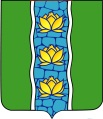 СОБРАНИЕ ДЕПУТАТОВ КУВШИНОВСКОГО РАЙОНАРЕШЕНИЕО внесении изменений в комиссию по восстановлению правжертв политических репрессийВ связи с кадровыми изменениями в администрации Кувшиновского района, Собрание депутатов Кувшиновского района РЕШИЛО:1. Внести в комиссию по восстановлению прав жертв политических репрессий следующие изменения:Председатель комиссии:Тихомирова Е.А. – управляющий делами администрации Кувшиновского района.Заместитель председателя комиссии:Бушуева О. Н. - заместитель главы администрации Кувшиновского района.Секретарь комиссии: Смирнова Е.В. – руководитель отдела организационно-контрольной работы администрации Кувшиновского района.Члены комиссии:Сайченко В.С. – ведущий специалист-эксперт отдела ЖКХ администрации Кувшиновского района;Уткина Е.М. - руководитель архивного отдела администрации Кувшиновского района;Ермакова Л.Р. – начальник Территориального отдела социальной защиты населения Кувшиновского района (по согласованию);Курашов А.Ю. – начальник Кувшиновского отделения полиции МО МВД России «Торжокский», майор полиции (по согласованию);  Борисова И.А. – и.о. главного врача ГБУЗ «Кувшиновская ЦРБ»                               (по согласованию);Сенаторов И.В. – председатель Общественной организации ветеранов (пенсионеров) войны, труда, Вооруженных Сил и правоохранительных органов Кувшиновского района (по согласованию).2. Состав комиссии, утвержденный решением Собрания депутатов Кувшиновского района от 29.06.2017 № 155 «О комиссии по восстановлению прав жертв политических репрессий» считать утратившими силу.Глава Кувшиновского района                                                           И.Б. Аввакумов15.10.2019 г.№4г. Кувшиново